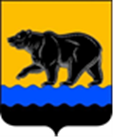 СЧЁТНАЯ ПАЛАТА ГОРОДА НЕФТЕЮГАНСКА16 мкрн., д. 23, помещение № 97, г. Нефтеюганск, Ханты-Мансийский автономный округ - Югра(Тюменская область), 628310, телефон: 20-30-54, факс: 20-30-63 е-mail: sp-ugansk@mail.ru_____________________________________________________________________________________ЗАКЛЮЧЕНИЕ на проект изменений в муниципальную программу города Нефтеюганска «Развитие жилищно-коммунального комплекса и повышение энергетической эффективности в городе Нефтеюганске»Счётная палата города Нефтеюганска на основании статьи 157 Бюджетного кодекса Российской Федерации, Положения о Счётной палате города Нефтеюганска, рассмотрев проект изменений в муниципальную программу города Нефтеюганска «Развитие жилищно-коммунального комплекса и повышение энергетической эффективности в городе Нефтеюганске» (далее по тексту – проект изменений), сообщает следующее:1. При проведении экспертно-аналитического мероприятия учитывалось наличие экспертизы проекта изменений:1.1. Департамента финансов администрации города Нефтеюганска на предмет его соответствия бюджетному законодательству Российской Федерации и возможности финансового обеспечения её реализации из бюджета города Нефтеюганска.1.2. Департамента экономического развития администрации города Нефтеюганска на предмет соответствия:- Порядку принятия решения о разработке муниципальных программ города Нефтеюганска, их формирования, утверждения и реализации, утверждённому постановлением администрации города Нефтеюганска от 18.04.2019 № 77-нп «О модельной муниципальной программе города Нефтеюганска, порядке принятия решения о разработке муниципальных программ города Нефтеюганска, их формирования, утверждения и реализации» (далее по тексту – Модельная программа);- Стратегии социально-экономического развития муниципального образования город Нефтеюганск, утверждённой решением Думы от 31.10.2018 № 483-VI «Об утверждении Стратегии социально-экономического развития муниципального образования город Нефтеюганск на период до 2030 года»:- структурных элементов (основных мероприятий) целям муниципальной программы;- сроков её реализации задачам;- целевых показателей, характеризующих результаты реализации муниципальной программы, показателям экономической, бюджетной и социальной эффективности, а также структурных элементов (основных мероприятий) муниципальной программы;- требованиям, установленным нормативными правовыми актами в сфере управления проектной деятельностью.2. Представленный проект изменений не соответствует Модельной программе, в части отсутствия связи основного мероприятия 1.1 «Реконструкция, расширение, модернизация, строительство коммунальных объектов, в том числе объектов питьевого водоснабжения» (далее по тексту – основное мероприятие 1.1) с целевыми показателями муниципальной программы или приведения ссылки на иные показатели, характеризующие эффективность реализации основного мероприятия 1.1, отражённые в приложении к нормативному правовому акту об утверждении муниципальной программы. Рекомендуем устранить данное несоответствие.    3. Проектом изменений планируется:3.1. Внести изменения в строку «Целевые показатели муниципальной программы» паспорта муниципальной программы и таблицу «Дополнительные целевые показатели муниципальной программы «Развитие жилищно-коммунального комплекса и повышение энергетической эффективности в городе Нефтеюганске», а именно исключить показатель «Обеспечение предоставления услуги пользования модульными туалетами на территории города Нефтеюганска (не менее 100 % от желающих воспользоваться) – 100 %».3.2. Внести изменения в строку «Параметры финансового обеспечения муниципальной программы» паспорта муниципальной программы, уменьшив объём финансирования муниципальной программы на 21 655,64001 тыс. рублей, а именно:- увеличить в 2022 году на 8 344,35999 тыс. рублей;- уменьшить в 2023, 2024 и 2025 годах на 10 000,000 тыс. рублей по каждому году соответственно.3.3. Уменьшить объём финансирования муниципальной программы по строке «Параметры финансового обеспечения национальных (региональных) проектов» паспорта муниципальной программы в 2022 году на 0,00001 тыс. рублей.3.4. В таблице «Распределение финансовых ресурсов муниципальной программы «Развитие жилищно-коммунального комплекса и повышение энергетической эффективности в городе Нефтеюганске»:3.4.1. По подпрограмме 4 «Формирование комфортной среды» основным мероприятиям:- 4.1 «Улучшение санитарного состояния городских территорий» планируется уменьшить в 2022 году расходы средств местного бюджета ответственному исполнителю - департаменту жилищно-коммунального хозяйства администрации города Нефтеюганска (далее – ДЖКХ), выделенные на предоставление субсидии на возмещение затрат НГ МУП «Универсал сервис», связанных с содержанием и обслуживанием модульных туалетов на территории города Нефтеюганска в сумме 635,352 тыс. рублей.- 4.2 «Благоустройство и озеленение города» уменьшить ДЖКХ в 2023, 2024 и 2025 годах на 10 000,000 тыс. рублей по каждому году соответственно, выделенные за счёт средств местного бюджета расходы на предоставление субсидии на возмещение затрат НГ МУП «Универсал сервис», связанных с капитальным ремонтом объектов уличного и дворового освещения города Нефтеюганска;- 4.4 «Региональный проект «Формирование комфортной городской среды» уменьшить ДЖКХ в 2022 году расходы средств федерального бюджета в сумме 0,00001 тыс. рублей, выделенные на реализацию программ формирования современной городской среды.3.4.2. По подпрограмме 5 «Обеспечение реализации муниципальной программы» мероприятию 5.1 «Организационное обеспечение функционирования отрасли» увеличение ДЖКХ на 2022 год за счёт средств местного бюджета в сумме 8 979,712 тыс. рублей на оплату труда и начисления на выплаты по оплате труда подведомственным учреждениям, в связи с индексацией на 6 % с 01.06.2022 года. 3.5. В таблице «Перечень структурных элементов (основных мероприятий) муниципальной программы» по графе «Направление расходов структурного элемента (основного мероприятия)» исключить субсидию из бюджета города Нефтеюганска на возмещение затрат НГ МУП «Универсал сервис», связанных с содержанием и обслуживанием модульных туалетов на территории города Нефтеюганска.Обращаем ваше внимание, что расходы на предоставление субсидии на возмещение затрат НГ МУП «Универсал сервис», связанных с капитальным ремонтом объектов уличного и дворового освещения города Нефтеюганска, исключаются, при этом направление расходов в вышеуказанной таблице не исключено.Рекомендуем устранить данное несоответствие.         	По итогам проведения финансово-экономической экспертизы, предлагаем направить проект изменений на утверждение с учётом рекомендаций, отражённых в настоящем заключении. Информацию о решениях, принятых по результатам настоящей экспертизы, направить в адрес Счётной палаты до 12.01.2023 года.Исполняющий обязанности председателя			Э.Н. ХуснуллинаИсполнитель:инспектор инспекторского отдела № 2Счётной палаты города НефтеюганскаГлазунова Галина Михайловна тел. 8 (3463) 203065Исх. СП-920-2 от 29.12.2022